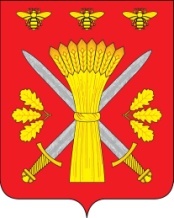 РОССИЙСКАЯ ФЕДЕРАЦИЯОРЛОВСКАЯ ОБЛАСТЬТРОСНЯНСКИЙ РАЙОННЫЙ СОВЕТ НАРОДНЫХ ДЕПУТАТОВРЕШЕНИЕот 11 декабря 2020 года                                                                                          №283              с. Тросна«О внесении изменений в Генеральный план Ломовецкого сельского поселенияТроснянского района Орловской области»Рассмотрев представленный проект изменений в Генеральный план Ломовецкого сельского поселения Троснянского района Орловской области, разработанный на основании Приказа Управления градостроительства, архитектуры и землеустройства Орловской области от 13.07.2020 № 01-22/27, в соответствии со статьей 24 Градостроительного кодекса Российской Федерации, руководствуясь Федеральным законом от 6 октября 2003 года №131-ФЗ «Об общих принципах организации местного самоуправления в Российской Федерации», Уставом Троснянского района, Троснянский районный Совет народных депутатов РЕШИЛ:1. Утвердить изменения в Генеральный план Ломовецкого сельского поселения Троснянского района Орловской области, утвержденный решением от 22.04.2013 № 72, в части:- приведение в соответствие с требованиями действующего законодательства состава и содержания документов;- приведения границ населенных пунктов, а также функционального зонирования (с учетом унификации их состава) в соответствие со сложившейся градостроительной ситуацией с учетом данных государственного кадастра недвижимости;- описания местоположения границ территориальных зон, в том числе в целях размещения в границах земельных участков кадастровыми номерами 57:08:0010301: 321 и 57:08:0010301:322, местоположением: Орловская область, Троснянский район, Ломовецкое сельское поселение, бывшее КСП им. Дзержинского объекта капитального строительства «Комплекс зданий и сооружений по искусственному осеменению, воспроизводству и откорму свиней свиноводческого комплекса № 14 близ н. п. Лаврово Троснянского района Орловской области».2. Направить принятое решение главе Троснянского района для подписания и обнародования на официальном сайте администрации Троснянского района.3. Контроль за исполнением настоящего решения возложить на комитет по аграрным вопросам, землепользованию и экологии.Председатель районного Совета                                                 Глава районанародных депутатов                                В. И. Миронов                                              А. И. Насонов 